         NÁZVOSLOVÍ NENASYCENÝCH UHLOVODÍKŮ + ŘEŠENÍ                                     Vyber správný název: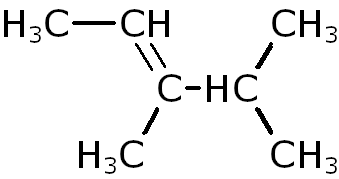 A) 			a) 2,3-dimethylpent-3-en			b) 1,1,2-trimethylbut-2-en			c) 3,4-dimethylpent-2-en								d) 1,2-dimethylbut-2-en								e) jiná odpověď (jaká?)B) 		a) 5,5-dimethylhept-3-en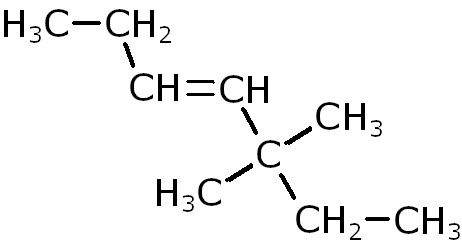 		b) 5-dimethylhept-2-en		c) 3,3-dimethylhept-4-en		d) 3,3-dimethylpent-4-en								e) jiná odpověď (jaká?)C) 			a) pent-1-yn-3-en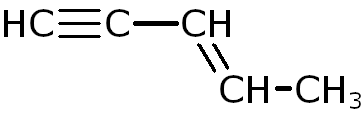 			b) pent-3-en-1-yn								c) pent-2-en-4-yn								d) pent-4-yn-2-en								e) jiná odpověď (jaká?)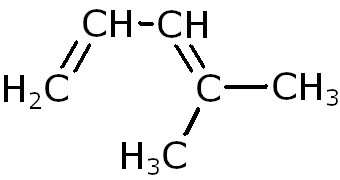 D) 				a) 4-methylpent-1,3-dien				b) 4-methylhept-1,3-dien				c) 2-methylpent-2,4-dien								d) 2-methylhept-2,4-dien								e) jiná odpověď (jaká?)	                                                        4-methylpent(a)-1,3-dien                                Pojmenuj (řešení na konci)a)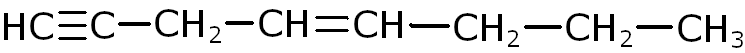 b)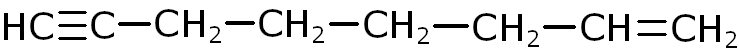 c)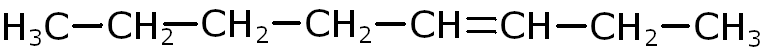 d)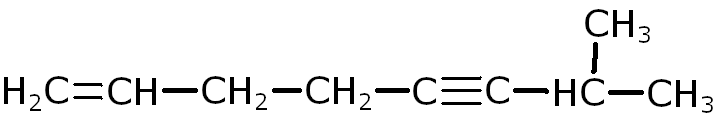 e)		f)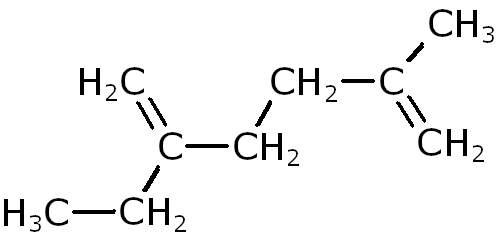 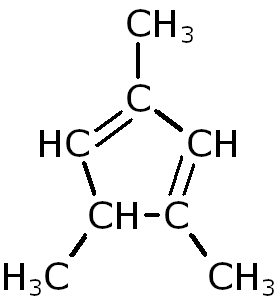 g)				h)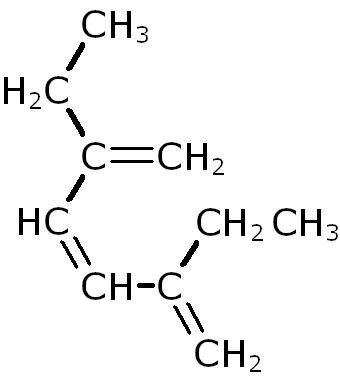 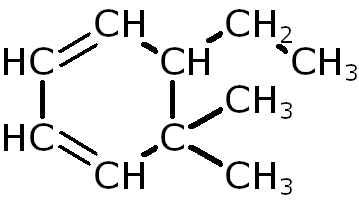 i)			j)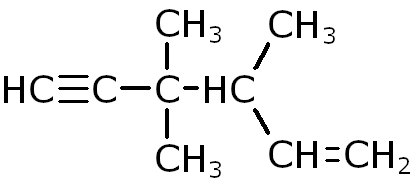 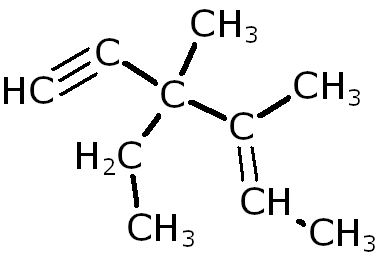 okta-4-en-1-yn                                                    G)  2,5-diethylhexa-1,3,5-trienokt-1en-7-yn                                                       H)  6-ethyl-5,5-dimethylcyklohexa-1,3-dienokt-3-en                                                                I)  3,4,4-trimethylhex-1-en-5-yn7-methylokt-1en-5-yn                                          J)  3-ethyl-3,4-dimethylhex-4-en-1-yn2-ethyl-5-methylhexa-1,5-dien1,3,5-trimethylcyklopenta-1,3-dien                                   Milan Haminger, BiGy Brno 2021©